Korespodensi THE INFLUENCE OF FINANCIAL LITERACY, FINANCIAL MANAGEMENT, AND FINANCIAL TECHNOLOGY ON BUSINESS PERFORMANCE AND SUSTAINABILITY OF MICRO, SMALL, AND MEDIUM ENTERPRISES IN SUMATRA, INDONESIA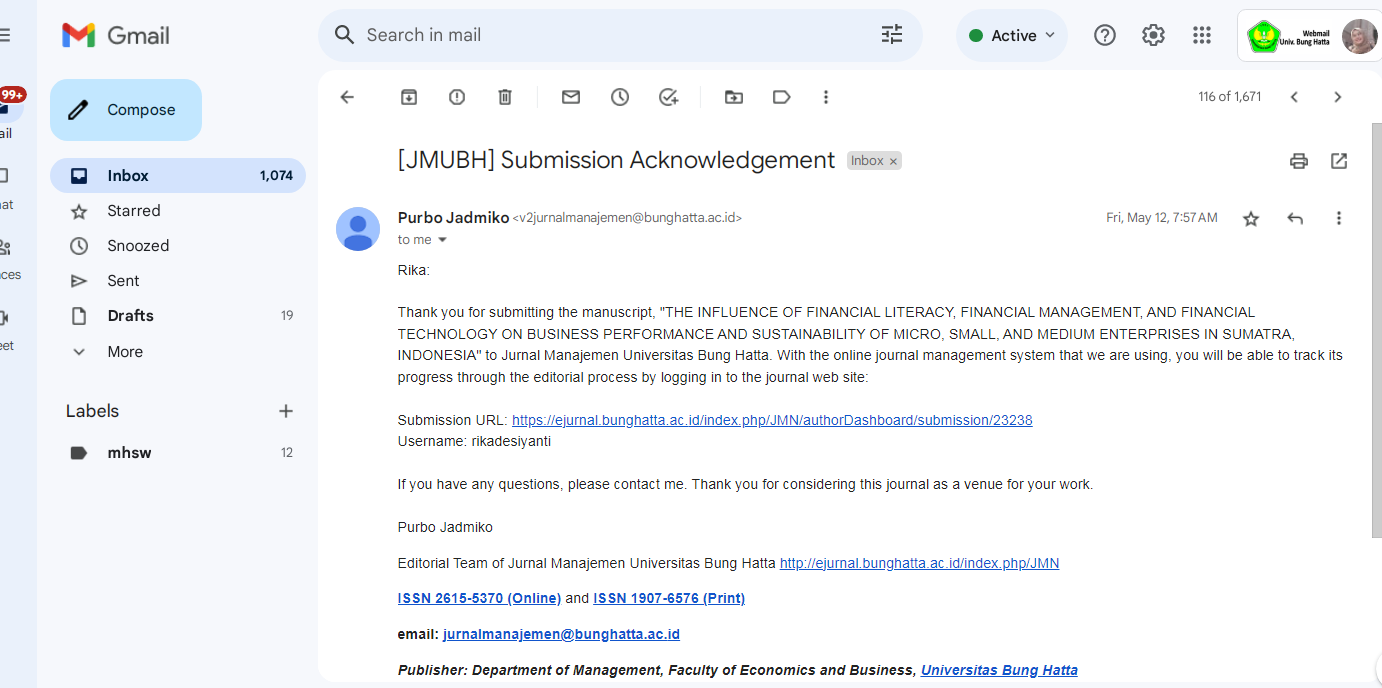 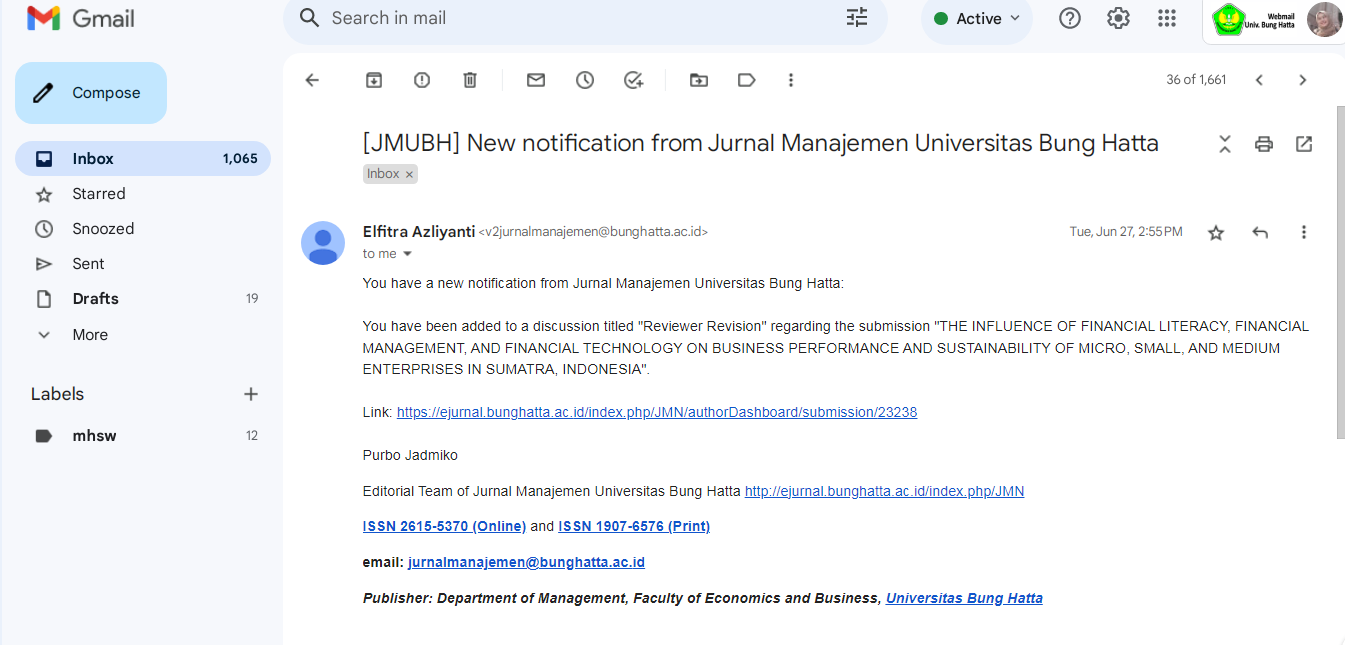 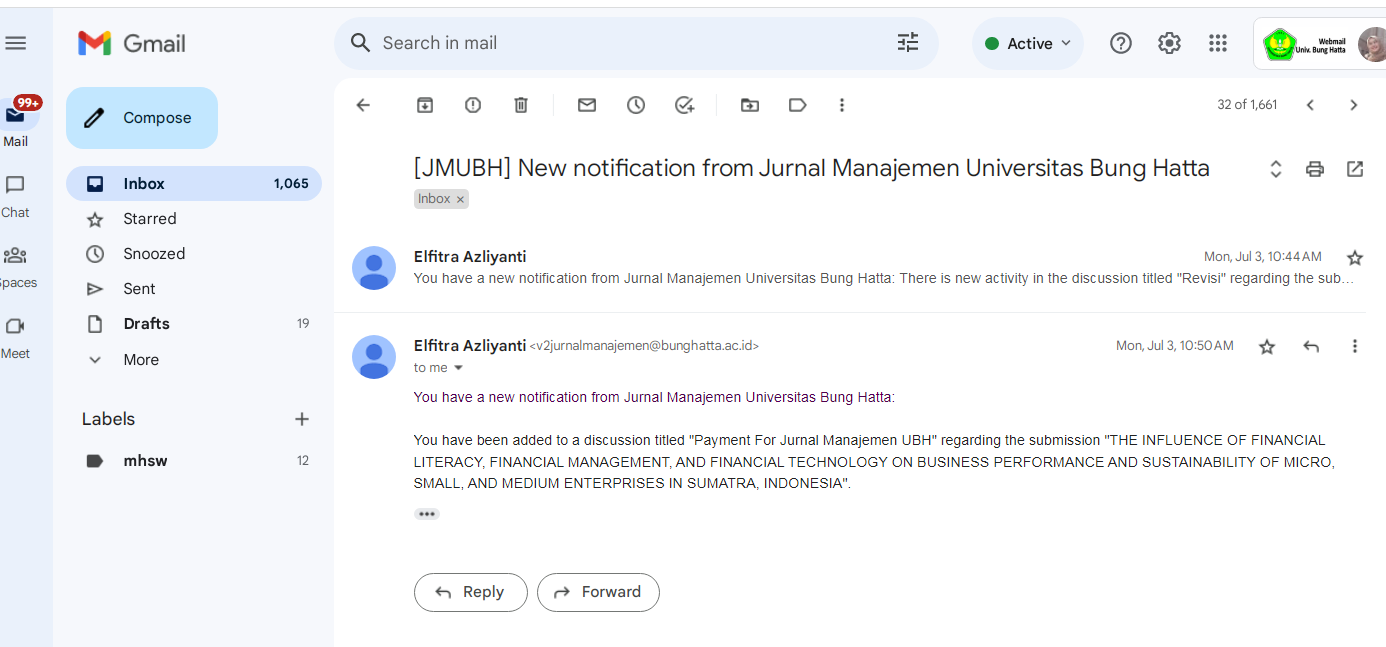 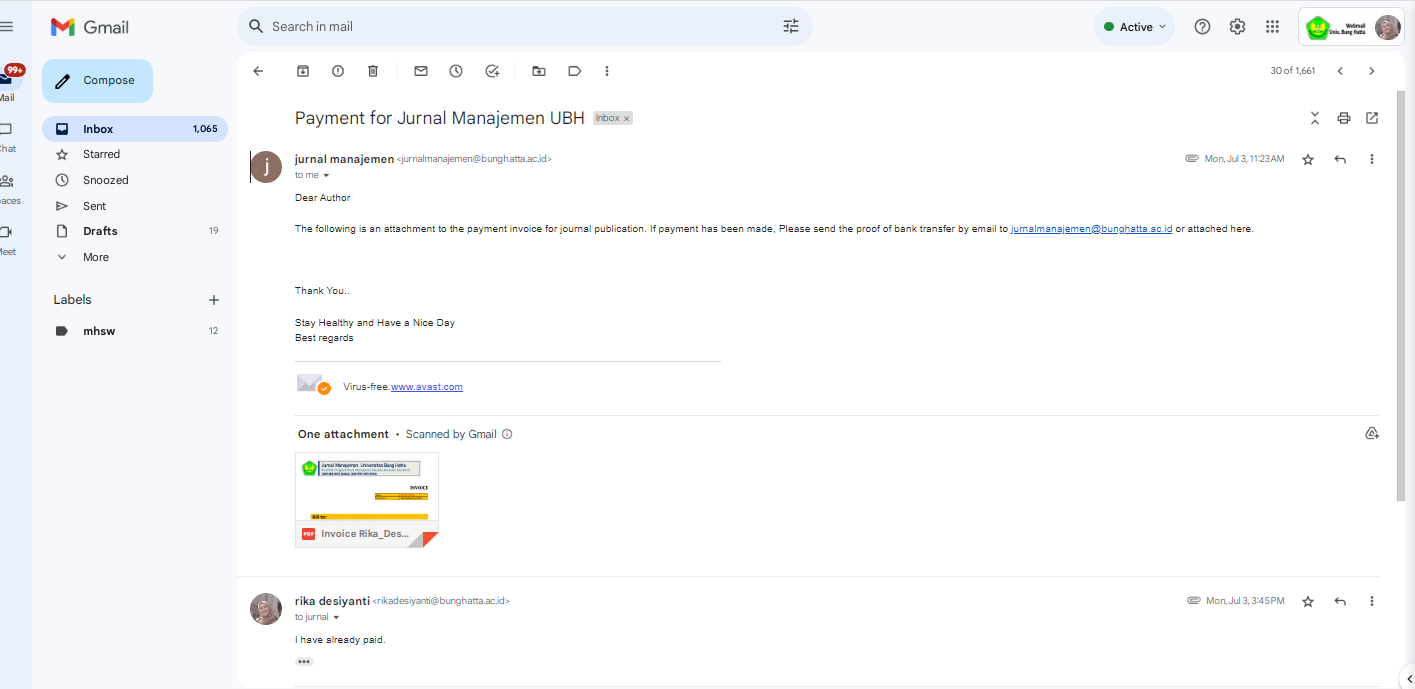 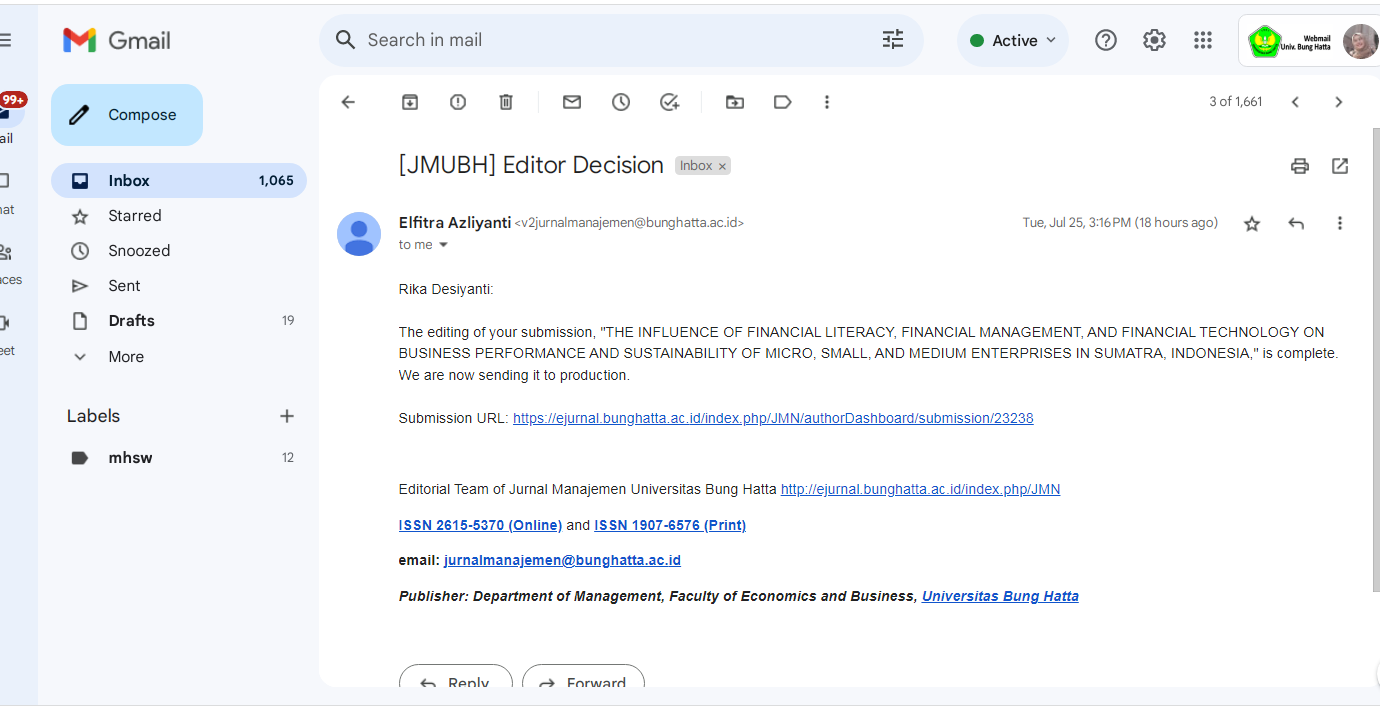 